29.10.2020r. czwartekTemat: Zamek z duchami. Praca plastyczna według instrukcji.  Film instruktażowy.Dzień dobry!Dzisiaj na zajęciach z przysposobienia do pracy chciałabym żebyście zrobili na dekorację do naszej klasy zamek z duchami . Wykonane prace przynieście do szkoły jak skończy się nauka zdalna . Na filmie nie ma pokazane jak zrobić duszka ale to zostawiam już waszej pomysłowości  !!! Jak zawsze rodziców poproszę o pomoc.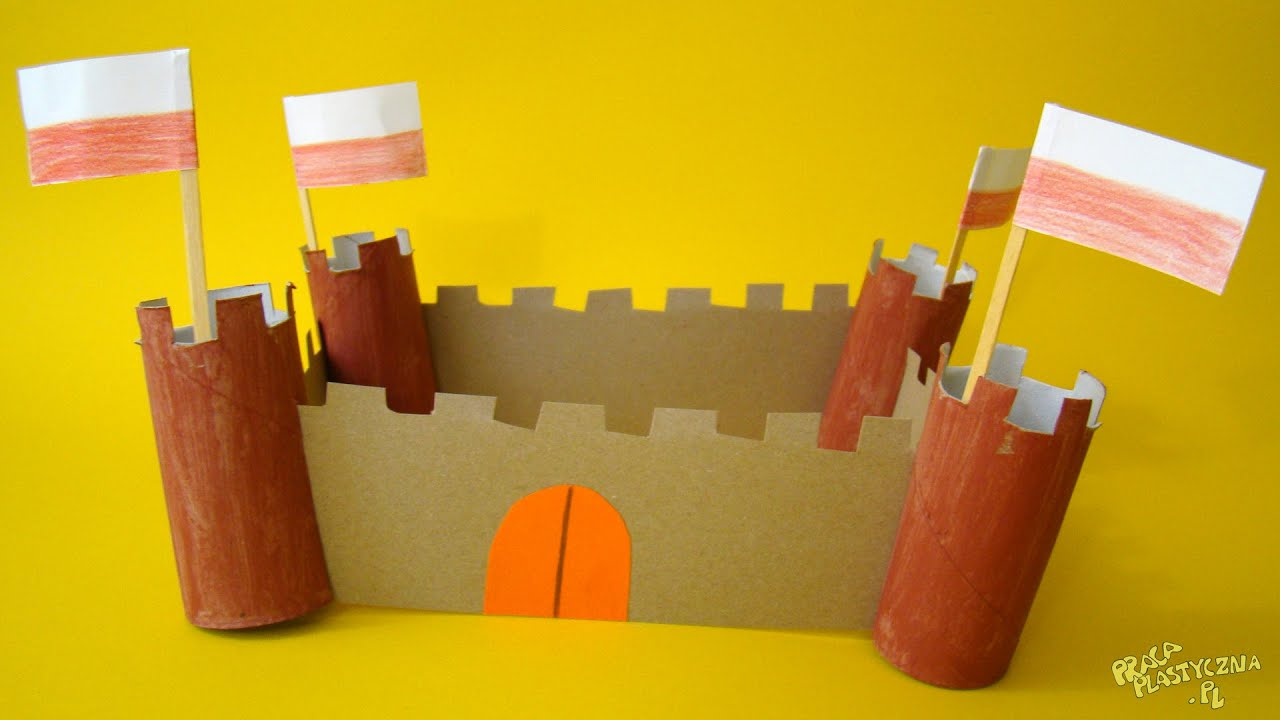 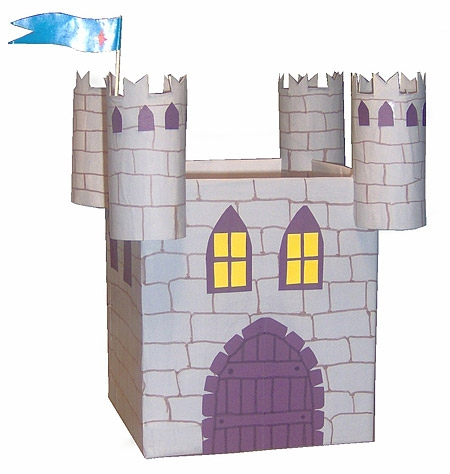 Film instruktażowy:https://www.youtube.com/watch?v=qCLNyutUJTs Jak zrobić zamek z rolek po papierze toaletowym?Dziękuję !